SECTION 1: Identification1.1. Identificateur de produit1.2. Usage recommandé et restrictions d’utilisation1.3. Fournisseur1.4. Numéro d’appel d’urgenceSECTION 2: Identification des dangers2.1. Classification de la substance ou du mélangeClassification (GHS CA)2.2. Éléments d'étiquetage SGH, y compris conseils de prudenceÉtiquetage GHS CA2.3. Autres dangersPas d'informations complémentaires disponibles2.4. Toxicité aiguë inconnue (GHS CA)SECTION 3: Composition/information sur les ingrédients3.1. SubstancesNon applicable3.2. MélangesSECTION 4: Premiers soins4.1. Description des mesures de premiers secours4.2. Symptômes et effets les plus importants, aigus ou retardés4.3. Nécessité d’une prise en charge médicale immédiate ou d’un traitement spécial, si nécessaireSECTION 5: Mesures à prendre en cas d’incendie5.1. Agents extincteurs appropriés5.2. Agents extincteurs inappropriés5.3. Dangers spécifiques du produit dangereux5.4. Équipements de protection spéciaux et précautions spéciales pour les pompiersSECTION 6: Mesures à prendre en cas de déversement accidentel6.1. Précautions individuelles, équipement de protection et procédures d’urgence6.2. Méthodes et matériaux pour le confinement et le nettoyage6.3. Référence aux autres sectionsPour plus d'informations, se reporter à la section 8 : "Contrôle de l'exposition-protection individuelle"SECTION 7: Manutention et stockage7.1. Précautions à prendre pour une manipulation sans danger7.2. Conditions d'un stockage sûr, y compris les éventuelles incompatibilitésSECTION 8: Contrôles de l’exposition/protection individuelle8.1. Paramètres de contrôle8.2. Contrôles techniques appropriés8.3. Mesures de protection individuelle/équipements de protection individuelleSECTION 9: Propriétés physiques et chimiques9.1. Informations sur les propriétés physiques et chimiques essentielles9.2. Autres informationsPas d'informations complémentaires disponiblesSECTION 10: Stabilité et réactivitéSECTION 11: Données toxicologiques11.1. Informations sur les effets toxicologiquesSECTION 12: Données écologiques12.1. Toxicité12.2. Persistance et dégradabilité12.3. Potentiel de bioaccumulation12.4. Mobilité dans le solPas d'informations complémentaires disponibles12.5. Autres effets néfastesSECTION 13: Données sur l’élimination13.1. Méthodes d’éliminationSECTION 14: Informations relatives au transportEn conformité avec: TDG / IMDG / IATA14.1. Numéro ONUNon réglementé pour le transport14.2. Nom d’expédition des Nations unies14.3. Classe(s) de danger pour le transport14.4. Groupe d’emballage14.5. Dangers pour l'environnement14.6. Précautions particulières à prendre par l’utilisateur14.7. Transport en vrac conformément à l’annexe II de la convention MARPOL 73/78 et au recueil IBCNon applicableSECTION 15: Informations sur la réglementation15.1. Directives nationales15.2. Réglementations internationalesPas d'informations complémentaires disponiblesSECTION 16: Autres informationsFiche de données de sécurité (FDS), CanadaClause de non-responsabilité : nous croyons que les affirmations, les informations techniques et les recommandations contenues dans la présente sont véridiques, mais elles sont données sans garantie d’aucune sorte. Les informations contenues dans ce document s'appliquent à cette substance spécifique comme fournie. Elles peuvent ne pas être valables pour cette substance si elle est utilisée en combinaison avec toute autre substance. Il est de la responsabilité de l'utilisateur de s'assurer de la pertinence et de l'intégralité de cette information quant à l'usage particulier qu'il en fera.Forme du produit:MélangeNom du produit:Heavy Duty Carpet & Upholstery WipesCode du produit:TW40-CP, TW01-CPUtilisation recommandée:Lingettes nettoyantesFabricantSylBarrie Graphics
1593 Kale Drive
Innisfil, ON
Canada
T 705-792-6981 - F 705-792-1211
www.sylbarrie.comNuméro d'urgence:NEEDSkin Sens. 1H317Peut provoquer une allergie cutanée Pictogrammes de danger (GHS CA):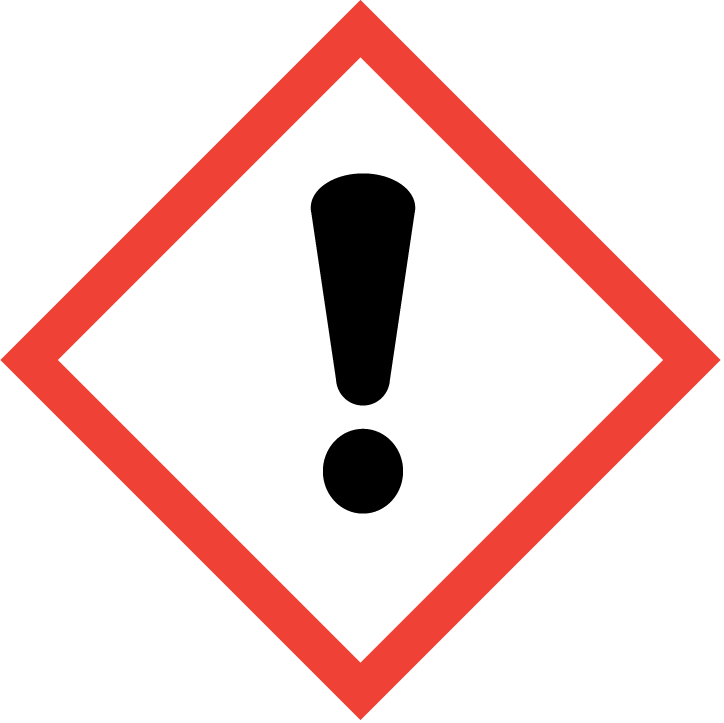 Mention d'avertissement (GHS CA):AttentionAttentionAttentionAttentionAttentionAttentionMentions de danger (GHS CA):H317 - Peut provoquer une allergie cutanéeConseils de prudence (GHS CA):P101 - En cas de consultation d’un médecin, garder à disposition le récipient ou l’étiquette.
P102 - Tenir hors de portée des enfants.
P103 - Lire l’étiquette avant utilisation.
P261 - Éviter de respirer les poussières/fumées/gaz/brouillards/vapeurs/aérosols.
P272 - Les vêtements de travail contaminés ne devraient pas sortir du lieu de travail.
P280 - Porter des gants de protection/des vêtements de protection/un équipement de protection des yeux/du visage.
P302+P352 - EN CAS DE CONTACT AVEC LA PEAU: Laver abondamment à l’eau.
P362+P364 - Enlever les vêtements contaminés et les laver avant réutilisation.
P333+P313 - En cas d’irritation ou d'éruption cutanée: Consulter un médecin.
P501 - Éliminer le contenu/récipient dans un centre de collecte de déchets dangereux ou spéciaux, conformément à la réglementation locale, régionale, nationale et/ou internationaleNon applicableNomNom chimique / SynonymesIdentificateur de produit%Peroxyde d'hydrogèneHydrogen peroxide (H2O2) / HYDROGEN PEROXIDE / Hydrogen peroxide, aqueous solution / Dihydrogen dioxide / Hydrogen peroxide solution ...% / Hydrogen peroxide solution / hydrogen peroxiden° CAS: 7722-84-11 < 5D-Limonène(R)-p-Mentha-1,8-diènen° CAS: 5989-27-50.1 < 1Remarques:*Nom chimique, numéro CAS et/ou la concentration exacte ont été tenus au secret commercialPremiers soins après inhalation:S'il y a difficulté à respirer, transporter la victime à l'extérieur et la maintenir au repos dans une position où elle peut confortablement respirer. Consulter un médecin en cas de malaise.Premiers soins après contact avec la peau:EN CAS DE CONTACT AVEC LA PEAU: Laver abondamment Eau. Enlever les vêtements contaminés et les laver avant réutilisation. En cas d’irritation ou d'éruption cutanée: Consulter un médecin.Premiers soins après contact oculaire:EN CAS DE CONTACT AVEC LES YEUX: Rincer avec précaution à l’eau pendant plusieurs minutes. Enlever les lentilles de contact si la victime en porte et si elles peuvent être facilement enlevées. Continuer à rincer. Si l’irritation oculaire persiste: Consulter un médecin.Premiers soins après ingestion:Ne constitue pas une voie d'exposition probable. Ne pas faire vomir sans l'avis d'un médecin. Ne jamais administrer quelque chose par la bouche à une personne inconsciente. Consulter un médecin en cas de malaise.Premiers soins général:En cas de consultation d’un médecin, garder à disposition le récipient ou l’étiquette.Symptômes/effets après inhalation:Aucun dans les conditions normales d’utilisation. Peut causer une irritation des voies respiratoires.Symptômes/effets après contact avec la peau:Peut provoquer une irritation de la peau. L'exposition répétée peut provoquer dessèchement ou gerçures de la peau. Peut provoquer une allergie cutanée.Symptômes/effets après contact oculaire:Peut provoquer une irritation des yeux. Les symptômes peuvent inclure un inconfort ou des douleurs, un clignement excessif des paupières et une production excessive de larmes, avec une rougeur prononcée et un gonflement.Symptômes/effets après ingestion:Peut être nocif en cas d'ingestion. Risque d’obstruction et d’irritation en cas d’ingestion. Peut provoquer une irritation de l'appareil digestif, des nausées, des vomissements et des diarrhées.Autre avis médical ou traitement:Des symptômes peuvent apparaître ultérieurement. En cas d'accident ou de malaise, consulter immédiatement un médecin (si possible lui montrer l'étiquette).Moyens d'extinction appropriés:Utiliser les moyens adéquats pour combattre les incendies avoisinants.Agents d'extinction non appropriés:Ne pas utiliser un jet d'eau.Danger d'incendie:Les produits de combustion peuvent inclure, sans s’y limiter : oxydes de carbone.Protection en cas d'incendie:Rester en amont du vent par rapport à l'incendie. Porter un habit pare feu complet incluant un équipement de respiration (SCBA).Mesures générales:Porter les vêtements protecteurs recommandés dans la section 8. Isoler la zone de danger et interdire l'accès au personnel non protégé et non autorisé.Pour la rétention:Ramasser les morceaux, puis les placer dans un conteneur adapté.. Contenir et/ou absorber le déversement avec une substance inerte (par ex. du sable ou de la vermiculite) puis placer ensuite dans un conteneur adapté. Ne pas déverser dans des eaux de surface ou dans les égouts. Porter l'équipement de protection individuelle recommandé.Procédés de nettoyage:Balayer ou pelleter le produit déversé et le mettre dans un récipient approprié pour élimination. Ventiler la zone.Précautions à prendre pour une manipulation sans danger:Lire l’étiquette avant utilisation. Éviter le contact avec la peau et les yeux. Éviter de respirer les poussières/fumées/gaz/brouillards/vapeurs/aérosols. Ne pas avaler. Manipuler et ouvrir le récipient avec prudence. Ne pas manger, ne pas boire et ne pas fumer pendant l'utilisation.Mesures d'hygiène:Enlever les vêtements contaminés et les laver avant réutilisation. Se laver les mains après toute manipulation. Les vêtements de travail contaminés ne devraient pas sortir du lieu de travail.Conditions de stockage:Conserver hors de la portée des enfants. Maintenir le récipient fermé de manière étanche. Conserver dans un endroit sec, frais et très bien ventilé. Rangez à l’écart des denrées alimentaires.Peroxyde d'hydrogène (7722-84-1)Peroxyde d'hydrogène (7722-84-1)USA - ACGIH - Valeurs limites d'exposition professionnelleUSA - ACGIH - Valeurs limites d'exposition professionnelleACGIH OEL TWA [ppm]1 ppmACGIH catégorie chimiqueConfirmed Animal Carcinogen with Unknown Relevance to HumansContrôles techniques appropriés:Assurer une bonne ventilation du poste de travail. Prévoir des rince-œil et des douches accessibles facilement.Contrôle de l'exposition de l'environnement:Éviter le rejet dans l’environnement.Protection des mains:Porter des gants appropriés résistant aux produits chimiques. Consulter l'information produit du fournisseur des gants sur la compatibilité du matériau et de son épaisseur.Protection oculaire:Des lunettes de sécurité ou des protecteurs oculaires sont recommandés en utilisant le produit.Protection de la peau et du corps:Porter un vêtement de protection appropriéProtection des voies respiratoires:En cas de ventilation insuffisante, porter un appareil respiratoire approprié. Le choix de l'appareil de protection respiratoire doit être fondé sur les niveaux d'expositions prévus ou connus, les dangers du produit et les limites d'utilisation sans danger de l'appareil de protection respiratoire retenu. La FDS ne peut pas fournir des directives complètes et détaillées en matière de protection des voies respiratoires. Le choix de l'appareil respiratoire doit être fait par une personne qualifiée après évaluation de la situation de travail.Autres informations:Produit à manipuler en suivant une bonne hygiène industrielle et des procédures de sécurité. Ne pas manger, boire ou fumer en manipulant ce produit.État physique:LiquideApparence:Lingettes saturées de liquide.Couleur:LimpideOdeur:Aucune donnée disponibleSeuil olfactif:Aucune donnée disponiblepH:7Vitesse d'évaporation relative (acétate de butyle=1):Aucune donnée disponibleVitesse d'évaporation relative (éther=1):Aucune donnée disponiblePoint de fusion:Aucune donnée disponiblePoint de congélation:Aucune donnée disponiblePoint d'ébullition:Non déterminéPoint d'éclair:Aucune donnée disponibleTempérature d'auto-inflammation:Aucune donnée disponibleTempérature de décomposition:Aucune donnée disponibleInflammabilité (solide, gaz):Non inflammablePression de la vapeur:Aucune donnée disponibleDensité relative de la vapeur à 20°C:Aucune donnée disponibleDensité relative:Aucune donnée disponibleSolubilité:Aucune donnée disponibleCoefficient de partage n-octanol/eau:Aucune donnée disponibleViscosité, cinématique:Non applicable (Aucun liquide libre)Limites d'explosivité:Aucune donnée disponiblePeroxyde d'hydrogène (7722-84-1)Peroxyde d'hydrogène (7722-84-1)Point d'ébullition114 °CD-Limonène (5989-27-5)D-Limonène (5989-27-5)Point d'ébullition176 °CPoint d'éclair51 °C Atm. press.: 1 atmTempérature d'auto-inflammation237 °CPression de la vapeur200 Pa Temp.: 298 KRéactivité:Pas de réaction dangereuse connue dans les conditions normales d'emploi.Stabilité chimique:Stable dans les conditions normales.Possibilité de réactions dangereuses:Pas de réaction dangereuse connue dans les conditions normales d'emploi.Conditions à éviter:Chaleur. Matières incompatibles.Matières incompatibles:Oxydants forts.Produits de décomposition dangereux:Peut inclure, sans s’y limiter : oxydes de carbone.Temps de durcissement: :Pas d'informations complémentaires disponiblesToxicité aiguë (voie orale):Non classéToxicité aiguë (voie cutanée):Non classéToxicité aiguë (inhalation):Non classéPeroxyde d'hydrogène (7722-84-1)Peroxyde d'hydrogène (7722-84-1)DL50 orale rat1518 mg/kgDL50 cutanée lapin9200 mg/kgCL50 inhalation rat2000 mg/m³ (Exposure time: 4 h)ATE CA (orale)1518 mg/kg de poids corporelATE CA (cutané)9200 mg/kg de poids corporelATE CA (gaz)100 ppmv/4hATE CA (vapeurs)2 mg/l/4hATE CA (poussière, brouillard)2 mg/l/4hD-Limonène (5989-27-5)D-Limonène (5989-27-5)DL50 orale rat> 2000 mg/kg de poids corporel Animal: rat, Animal sex: female, Guideline: OECD Guideline 423 (Acute Oral toxicity - Acute Toxic Class Method)DL50 cutanée lapin> 5 g/kgCorrosion cutanée/irritation cutanée:Non classé.pH: 7Lésions oculaires graves/irritation oculaire:Non classé.pH: 7Sensibilisation respiratoire ou cutanée:Peut provoquer une allergie cutanée.Mutagénicité sur les cellules germinales:Non classéCancérogénicité:Non classéPeroxyde d'hydrogène (7722-84-1)Peroxyde d'hydrogène (7722-84-1)Groupe IARC3 - InclassableD-Limonène (5989-27-5)D-Limonène (5989-27-5)Groupe IARC3 - InclassableStatut NTP (National Toxicology Program)Preuves de cancérogénicitéToxicité pour la reproduction:Non classéToxicité spécifique pour certains organes cibles (STOT) (exposition unique):Non classéPeroxyde d'hydrogène (7722-84-1)Peroxyde d'hydrogène (7722-84-1)Toxicité spécifique pour certains organes cibles (STOT) (exposition unique) Peut irriter les voies respiratoires. Toxicité spécifique pour certains organes cibles (STOT) (exposition répétée):Non classéDanger par aspiration:Non classéHeavy Duty Carpet & Upholstery WipesHeavy Duty Carpet & Upholstery WipesViscosité, cinématiqueNon applicable (Aucun liquide libre)Peroxyde d'hydrogène (7722-84-1)Peroxyde d'hydrogène (7722-84-1)Études animales et avis d’expert pour la classificationFauxD-Limonène (5989-27-5)D-Limonène (5989-27-5)Études animales et avis d’expert pour la classificationFauxSymptômes/effets après inhalation:Aucun dans les conditions normales d’utilisation. Peut causer une irritation des voies respiratoires.Symptômes/effets après contact avec la peau:Peut provoquer une irritation de la peau. L'exposition répétée peut provoquer dessèchement ou gerçures de la peau. Peut provoquer une allergie cutanée.Symptômes/effets après contact oculaire:Peut provoquer une irritation des yeux. Les symptômes peuvent inclure un inconfort ou des douleurs, un clignement excessif des paupières et une production excessive de larmes, avec une rougeur prononcée et un gonflement.Symptômes/effets après ingestion:Peut être nocif en cas d'ingestion. Risque d’obstruction et d’irritation en cas d’ingestion. Peut provoquer une irritation de l'appareil digestif, des nausées, des vomissements et des diarrhées.Autres informations:Voies d'exposition possibles : ingestion, inhalation, peau et yeux.Écologie - général:Nocif pour les organismes aquatiques, entraîne des effets néfastes à long terme.Dangers pour le milieu aquatique – danger aigu (à court terme):Non classéDangers pour le milieu aquatique – danger chronique (à long–terme):Non classéPeroxyde d'hydrogène (7722-84-1)Peroxyde d'hydrogène (7722-84-1)CL50 - Poisson [1]16,4 mg/l (Exposure time: 96 h - Species: Pimephales promelas)CL50 - Poisson [2]18 – 56 mg/l (Exposure time: 96 h - Species: Lepomis macrochirus [static])CE50 - Crustacés [1]18 – 32 mg/l (Exposure time: 48 h - Species: Daphnia magna [Static])CE50 72h - Algues [1]1,38 mg/l Test organisms (species): Skeletonema costatumNOEC (chronique)0,63 mg/l Test organisms (species): Daphnia magna Duration: '21 d'LOEC (chronique)1,25 mg/l Test organisms (species): Daphnia magna Duration: '21 d'D-Limonène (5989-27-5)D-Limonène (5989-27-5)CL50 - Poisson [1]720 μg/l Test organisms (species): Pimephales promelasCL50 - Poisson [2]35 mg/l (Exposure time: 96 h - Species: Oncorhynchus mykiss)CE50 - Crustacés [1]0,36 mg/l Test organisms (species): Daphnia magnaCE50 - Crustacés [2]0,51 mg/l Test organisms (species): Daphnia magnaCE50 72h - Algues [1]≈ 8 mg/l Test organisms (species): Desmodesmus subspicatus (previous name: Scenedesmus subspicatus)CE50 72h - Algues [2]0,214 mg/l Test organisms (species): Pseudokirchneriella subcapitata (previous names: Raphidocelis subcapitata, Selenastrum capricornutum)NOEC (chronique)0,115 mg/l Test organisms (species): other:For freshwater invertebrates, species frequently include Daphnia magna or Daphnia pulex.  Duration: '16 d'Heavy Duty Carpet & Upholstery Wipes Heavy Duty Carpet & Upholstery Wipes Persistance et dégradabilitéNon établi.Heavy Duty Carpet & Upholstery Wipes Heavy Duty Carpet & Upholstery Wipes Potentiel de bioaccumulationNon établi.Peroxyde d'hydrogène (7722-84-1)Peroxyde d'hydrogène (7722-84-1)FBC - Poissons [1](no bioaccumulation)D-Limonène (5989-27-5)D-Limonène (5989-27-5)Coefficient de partage n-octanol/eau4,38 (at 37 °C (at pH 7.2)Ozone:Non classéAutres informations:Aucun autre effet connu.Recommandations relatives à l'élimination du produit ou de l'emballage:Éliminer le contenu/récipient dans un centre de collecte de déchets dangereux ou spéciaux, conformément à la réglementation locale, régionale, nationale et/ou internationale.Désignation officielle pour le transport (TDG):Non applicableDésignation officielle pour le transport (IMDG):Non applicableDésignation officielle pour le transport (IATA):Non applicableTDGTDGTDGClasse(s) de danger pour le transport (TDG):Non applicableIMDGIMDGIMDGClasse(s) de danger pour le transport (IMDG):Non applicableIATAIATAIATAClasse(s) de danger pour le transport (IATA):Non applicableGroupe d’emballage (TDG):Non applicableGroupe d'emballage (IMDG):Non applicableGroupe d'emballage (IATA):Non applicableAutres informations:Pas d'informations supplémentaires disponibles.Mesures de précautions pour le transport :Ne pas manipuler avant d’avoir lu et compris toutes les précautions de sécurité.TDGAucune donnée disponibleIMDGAucune donnée disponibleIATAAucune donnée disponibleTous les composants de ce produit figurent aux inventaires canadiens LIS (Liste intérieure des substances) et LES (Liste extérieure des substances) (ou en sont exclus).Date d'émission:03-31-2023Date de révision:03-31-2023Autres informations:Aucun.Préparé par: